Holocaust i Norge – hvor skjedde det? 

Hvor skjedde Holocaust i Norge?Nå skal du finne ut mer om ditt nærmiljø og hvilke spor av fortida knyttet til Holocaust som finnes like ved der du bor. I Norge skjedde det et folkemord på jøder og rom under andre verdenskrig, utført av nazister med bistand fra lokalbefolkningen. Folkemordet har i ettertid fått navnet Holocaust. Veldig ofte kan du finne små og store minnesmerker i bakken, på husvegger eller som statuer. Noen steder mangler vi minnesmerker. Bygningen der politiet arresterte mennesker er revet, eller det har skjedd store forandringer der en velkjent nazist arbeidet. Men det skjedde noe her likevel. I del 1 bruker du nettressursene under for å undersøke og hente inn mer informasjon om ditt nærmiljøs historie om Holocaust. I del 2 tar du turen ut for å finne stedene og ta bilde av dem. Lag ditt eget digitale minnesmerke med bilder av stedene hvor små og store hendelser knytta til folkemordet skjedde. Del 1 skal du gjøre hjemme. Del 2 skal gjøres på tur ute. 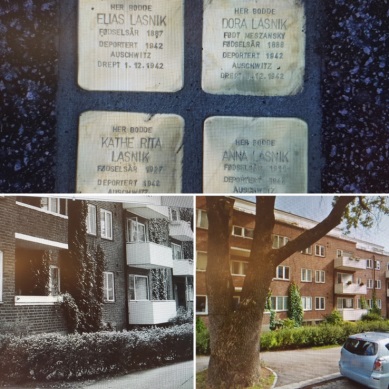 Del 1 – Hvor skjedde folkemordet i ditt nærmiljø?Oppgaver til elevene:Bruk nettressurs 1 på side 3 for å finne steder og personer i nærheten av der du bor som har en tilknytning til Holocaust. Søk på din by, områder eller gatenavn. Finn informasjon om stedene, tekst og bilder, knyttet til Holocaust og hva stedet er i dag. Fyll ut oppgavearket på side 4 (under listen over nettressurser).  Del 2 - Lag et eget minnesmerkeOppgaver til elevene:Se over stedene og personene du har jobbet med i del 1. Velg ut de stedene du kan besøke og ta bilder av.Dra til de forhåndsbestemte stedene og ta bilder.Alternativt, hvis du ikke kan besøke stedene for å ta egne bilder: 
- bruk Google Street View og ta skjermbilder av gaten/ bygningen/ parken osv. Ordne bildene sammen i en kollasj, både dine egne og historiske bilder. Bruk et bildeverktøy som f.eks. Layout. Se eksempel på side 1.Publiser kollasjen på sosiale medier som Instagram eller skolens/klassens Facebookside, på teams eller en annen plattform der klassen møtes. Skriv en medfølgende tekst om stedene du har tatt bilde av og hva som skjedde her under andre verdenskrig.Du har nå laget ditt eget digitale minnesmerke som kan bidra til å fortelle ukjente historier om Holocaust i Norge. Drøft: Hva er fordelene og ulempene med å lage små digitale minnesmerker som dette?Nettressurser: Snublestein.noSnublesteiner er minnesmerker over ofrene for nazismen under andre verdenskrig. Snublestein.no viser hvor snublesteiner for deporterte jøder fra Norge er lagt og gir informasjon om hver enkelt person det er lagt stein for. http://www.snublestein.no/«Dette er et fint sted» - møt menneskene som flyktet i krigens største redningsaksjon vinteren 1942-1945
Carl Fredriksens Transport reddet mer enn 1000 forfulgte mennesker, halvparten jøder, under andre verdenskrig. Parken «Dette er et fint sted» og utstillingen «Flukt» på Carl Berners plass i Oslo er til minne om redningsaksjonen, menneskene som flyktet for sine liv og deres etterkommere. Les noen av historiene om norske jøders flukt på http://www.fintsted.no/Da byen ble stille – om Tromsø«Da byen ble stille» handler om å bringe tilbake minnet om de jødiske menneskene som levde i Tromsø fra 1910 til 1945. Består av fil, bok og et digitalarkiv som forteller historier som fortsetter inn i vår egen tid: http://dabyenblestille.no/ Jødiske fotspor i nordJødisk Museum Trondheim og Falstadsenteret har laget en oversikt over jødisk liv nord for Dovre. Her finner du også egne undervisningsopplegg. https://www.jodiskefotspor.no Vil du finne ut mer om Holocaust?Besøk HL-senterets side om folkemord: https://folkemord.no/#/folkemord/4?_k=ctc64yKartlegg spor av fortiden i nærmiljøet – notatark for eleverVåre notaterSteder og personer du fant i nærheten av der du bor fra:Snublestein.noSted(er):Person(er): Informasjon du fant om stedene og personene du valgte: 